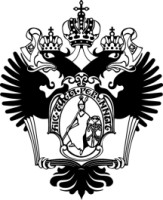 ФЕДЕРАЛЬНОЕ ГОСУДАРСТВЕННОЕ БЮДЖЕТНОЕ ОБРАЗОВАТЕЛЬНОЕ УЧРЕЖДЕНИЕ ВЫСШЕГО ОБРАЗОВАНИЯСАНКТ-ПЕТЕРБУРГСКИЙ ГОСУДАРСТВЕННЫЙ УНИВЕРСИТЕТОсновная образовательная программа бакалавриата по направлению подготовки 040100 «Социология»Основная образовательная программа 39.03.01 «Социология» Профиль «Общая социология»"Инновационные образовательные технологии и социально-экономическое неравенство" (на примере России и Китая)Выполнила: Ли Сыи Научный руководитель:Кандидат философских наук,Доцент кафедры прикладной и отраслевой социологии,Пашков М. В.Санкт-Петербург 2023ОглавлениеВведениеАктуальность темы исследования. В каждой стране огромную роль в решении ключевых задач социально-экономического и культурного развития общества играет система образования. Ведь именно благодаря развитию системы дошкольного, среднего и высшего образования человек становится активным субъектом социума.Образование сегодня имеет решающее значение для развития общества и страны. Его состояние, тенденции и перспективы развития определяются образовательным законодательством, которое, начиная с советского образовательного этапа, претерпело ряд серьезных изменений, связанных с процессом демократизации общества, становлением рыночной экономики и реформой образования. Интеграция образовательного пространства.В настоящее время ключевым вопросом модернизации образования является повышение его качества, приведение в соответствие с мировыми стандартами. Огромное значение для повышения качества образования имеет организация и внедрение в педагогическую практику образовательных учреждений инноваций.В роли одного из средств такого развития выступают инновационные технологии, которые можно охарактеризовать, как принципиально новые способы и методы взаимодействия преподавателей и обучающихся, которые способствуют обеспечению эффективного достижения результатов в педагогической деятельности. Эти технологии помогают педагогике находить более действенные пути преображения процессов образования и воспитания.Объектом исследования работы является инновационная образовательная среда. Предмет исследования - Проблемы инновационного образования и социально-экономическое неравенство в Китае и России.Таким образом, целью данной работы является исследование инновационных образовательных технологий и социально-экономического неравенства на примере России и Китая.В ходе написания данной работы были поставлены и решены следующие задачи:Охарактеризовано понятие «инновация» в образовании.Рассмотрены инновационная образовательная среда и её компоненты.Изучены современные образовательные технологии как составляющая инновационной образовательной среды.Рассмотрены причины неравенства образования в России и Китае.Исследована проблема образовательного неравенства между странами.Проанализированы способы преодоления неравенства в России и Китае.Изучены основания и методика социологического исследования.Рассмотрены результаты социологического исследования. Степень разработанности темы. Теоретические аспекты взаимодействий между государством, наукой и бизнесом и, в частности, роль и место государственного регулирования науки и образования внесли значительный вклад в раскрытие и развитие данных вопросов следующие ученые: А.И.Анчишкин, В.В.Ивантер, В.Л.Макаров, А.А.Дынкин, А.Е.Варшавский, С.Ю.Глазьев, О.Г.Голиченко, Н.И.Иванова, В.В.Иванов, А.Н.Козырев, Н.И.Комков, В.И.Марцинкевич, Л.П.Ночевкина.Теоретическую базу исследований составили труды российских и зарубежных ученых по проблемам формирования и развития науки как важнейшего элемента инновационной системы, роли и функций государства в национальной инновационной системе и в регулировании развития науки.Достоверность и обоснованность результатов исследования обеспечиваются выбором исходных методологических позиций, основанных на осмыслении современных междисциплинарных подходов к пониманию и реализации идеи по развитию инновационных процессов в образовательном учреждении; применением исследовательских методов, адекватных объекту, предмету, цели и задачам исследования, экспериментальной проверкой гипотезы; обоснованным применением методов статистической обработки результатов, количественным и качественным анализом фактического материала.В рамках данной работы было проведено эмпирическое исследование с использованием количественного метода сбора данных – опроса. Результаты исследования имеют нормативно-методический уровень практической значимости; разработанные документы могут стать основой развития инновационных процессов в образовательных учреждениях.Структурно работа состоит из введения, трех глав, заключения, списка использованной литературы.Глава 1 Инновационная образовательная среда и технологии1.1 Понятие «инновация» в образованииИнновация в образовании — это нововведение в области педагогической деятельности, целенаправленное прогрессивное изменение, добавляющее в образовательную сферу новые элементы, иными словами новшества, которые в дальнейшем станут постоянными, а также окажут положительное влияние не только на ее отдельные компоненты, но и на саму образовательную систему в целом.В настоящее время школа живёт в условиях модернизации образования, которая является инновационным процессом. Введение новых образовательных стандартов требует от преподавателя улучшения качества образования. Таким образом, в деятельность образовательных учреждений вводятся новые элементы, но на практике возникают противоречия между имеющийся потребностью к внедрению инноваций и неумением учителей осуществлять инновационную деятельность. Для этого педагог должен свободно ориентироваться в понятиях «инновация», «инноватика», «инновация в образовании», «педагогическая инновация», «инновационный процесс».Понятие «инновация» впервые появилось в научных исследованиях зарубежных культурологов в XX в. и означало введение некоторых элементов одной культуры в другую. Термин происходит от латинского слова «innovate», что означает обновление или улучшение. Инновации — целенаправленные изменения, которые приносят в среду обитания человека стабильные элементы, вызывающие переход из одного качественного состояния в другое. Инновации в образовании по сути своей есть конечный результат инновационной деятельности, реализованной в виде нового или усовершенствованного образовательного процесса, образовательного продукта, образовательной услуги используемого в практической деятельности. Инновация в образовании - это специфическая форма управления развитием образования, позволяющая системно изменять структуру, содержание и организацию образовательного процесса в целом. Объектами инноваций могут выступать: материалы, продукты, технологии, средства производства, люди (межличностные отношения), социальная среда, организация и её подразделения.Инновации разрабатываются и проводятся не государственными органами, а работниками организаций в системе образования и науки.Инновационный процесс - ключевое понятие инноватики, новой области знания, появившейся в начале 20-го века. Инноватика - наука о нововведениях, в рамках которой изучаются закономерности технических нововведений в сфере материального производства. Рассматривая образование, необходимо подчеркнуть, что инновационные процессы в этой сфере рассматриваются в трех основных аспектах: социально-экономическом, психолого-педагогическом и организационно-управленческом. От этих аспектов зависит общий климат и условия, в которых происходят инновационные процессы. Имеющиеся условия могут способствовать либо препятствовать инновационному процессу. Инновационный процесс может иметь как стихийный, так и сознательно управляемый характер. А. В. Хуторской подчеркивает единство трёх составляющих инновационного процесса: создание, освоение и применение новшеств. Введение новшеств — это, прежде всего, функция управления искусственными и естественными процессами изменений. Отсюда инновационная деятельность педагога - это комплексный интегративный вид педагогической деятельности, направленный на обеспечение инновационного развития и повышение качества профессионального образования за счет разработки и применения разнообразных новшеств в процессе профессиональной подготовки будущих специалистов. Другими словами, это целенаправленная деятельность по использованию разнообразных инноваций для повышения качества профессиональной подготовки.Чтобы понять сущность инноваций, нужно раскрыть функции инноваций. К числу основных функций можно отнести следующие:инновации являются каналом воплощения в жизнь достижений человеческого интеллекта, научно - технологических результатов, способствуя интеллектуализации трудовой деятельности, повышению её наукоёмкости;с помощью инноваций расширяется круг производимых продукций и услуг, улучшается их качество, что способствует росту потребностей каждого человека и общества в целом и удовлетворению этих потребностей;инновации дают возможность вовлекать в производство новые производительные силы, реализовать услуги с меньшими затратами труда, материалов, энергии;концентрация инноваций в той или иной сфере помогает привести структуру воспроизводства в соответствие со структурой изменившихся потребностей и структурой внешней среды.Сущность инноваций раскрывается также через их свойства:- длительность инновационного процесса; неопределенность и риски инновационного процесса; способность инициировать структурные изменения: успешная инновация существенным образом влияет на положение, в данном случае, образовательно учреждения, его организацию и иерархию; «человекоемкость» инновационной деятельности: основным и решающим инновационным ресурсом является человеческий капитал, творческая способность генерировать и воплощать новые идеи. От прочих видов деятельности инновационная активность отличается максимальной степенью самомотивированности. Речь идет о необходимости гибкой самоорганизации, размытости и подвижности ролей в инновационном процессе, стимулировании субстанциональной конфликтности в инновационных коллективах;- характер инновационного целеполагания: неприменимость жесткого целеполагания; недостижение первоначально поставленных целей, в отличие от всех остальных сфер, не всегда означает провал инновационного проекта, а их достижение еще не равносильно успеху инновации;- неформализуемые механизмы в инновационном процессе: будучи выведенной на образовательный рынок, она не только сталкивается с его фундаментальными неопределенностями, но, с неизбежностью изменяя структуру рынка, сама инициирует изменения - эффекты, которые слабо или вовсе не поддаются формализации, т.е. имеют во многом неопределенный характер.Виды инноваций в образовании можно классифицировать по трём группам:инновация - процесс - это технологическое и управленческое усовершенствование или создание принципиально нового процесса, повышающее эффективность и качество нового или существующего образовательного процесса;инновация - продукт - это новшество, имеющее физическую форму готового принципиально нового или усовершенствованного продукта, которое выходит в этой форме за пределы образовательной организации.Инновация - услуга - это комплексное взаимодействие, деятельность, направленная на передачу знаний, умений и навыков общеобразовательного, профессионального характера потребителю, с целью удовлетворения и развития личных, групповых и общественных потребностей.Один из новейших вариантов классификации инноваций в области образования выглядит так:1 аналоговая. Эта инновация строится на том, что берется известный в педагогике подход, к которому пристраивают частное нововведение. Например, классическую рейтинговую оценку считают по шкале в 1000 баллов;комбинированная. Представляет собой процесс, в котором несколько известных образовательных блоков объединяются, и получается совершенно новый подход;ретроинновация. Заключается во внедрении в современную педагогическую практику нескольких исторически забытых подходов. Например, образование в гимназии, лицей и т.п.;сущностная. Характеризуется неприменимой ранее инновацией в современном образовании.Развитие инновационного процесса в образовании реализуется на шести этапах:определение потребности в изменениях;сбор информации и анализ ситуации;предварительный выбор или самостоятельная разработка нововведения;принятие решения о внедрении (освоении);само внедрение, включая пробное использование новшества;институализация или длительное использование новшества, в процессе которого оно становится элементом повседневной практики.При этом каждый последующий этап является логическим продолжением и завершением предыдущего, а результат предыдущего этапа интегрируется в результат последующего. Совокупность всех этих этапов образует единичный инновационный цикл.Инновации в образовании имеют следующие основные свойства: научно-технологическая новизна; практическая педагогическая применимость, совместимость со сложившейся практикой и технологической структурой; коммерческая реализуемость в системе образования; социальная значимость и эффективность для общества; лучшее удовлетворение существующего спроса или создание нового спроса на рынке образовательных услуг, продуктов, процессов; высокая рискованность; относительные преимущества по сравнению с традиционными решениями; сложность и неоднозначность.Таким образом, инновации в образовании считаются новшествами, специально спроектированными, разработанными или случайно открытыми в порядке педагогической инициативы. В качестве содержания инновации могут выступать научно-теоретическое знание определённой новизны, новые эффективные образовательные технологии, проект, выполненный в виде технологического описания, эффективный инновационный педагогический опыт, готовый к реализации.1.2 Инновационная образовательная среда и её компонентыПод инновационной образовательной средой понимается весь комплекс взаимосвязанных условий, обеспечивающих образование человека, формирование личности педагога с инновационно-творческим мышлением, и создающих профессиональную компетенцию. Понимание инновационной образовательной среды необходимо дополнить таким феноменом как «взаимодействие», именно взаимодействие множества компонентов, которые составляют эту среду, делают её полноценной и инновационной.Компонентами инновационной образовательной среды являются: современные образовательные технологии, сотрудничество, информационно-коммуникационные технологии (ИКТ), компетентностно-деятельностный подход (КДП), учебно-методический комплект (УМК), разноуровневое содержание образования, урок. Для того, чтобы понять, как компоненты взаимодействуют между собой и как каждый из них работает на создание инновационной образовательной среды, рассмотрим их подробнее.Современные образовательные технологии. Для успешного воспитания познавательной и творческой активности учащихся в учебном процессе используются современные образовательные технологии, позволяющие значительно повысить качество образования, более эффективно использовать учебное время учащихся и уменьшить долю ежедневной репродуктивной деятельности учащихся за счет сокращения времени, отводимого на выполнение домашних заданий. В школах имеется большое количество образовательных и педагогических технологий, которые используются в учебно-воспитательном процессе. Инновационные педагогические технологии взаимосвязаны и взаимозависимы и в итоге превращаются в особую педагогическую систему, направленную на воспитание таких ценностей, как открытость, честность, доброта, сострадание и взаимопомощь, а также на обеспечение различных образовательных потребностей в соответствии с индивидуальными особенностями каждого ученика.Сотрудничество. При обучении через различные виды сотрудничества целью образования является развитие интеллектуальных, умственных и расширенных физических способностей учеников, интересов, мотивации и формирование научного и материального мировоззрения. В рамках сотрудничества наиболее интуитивным содержанием учебной программы является овладение познанием таким образом, чтобы оно имело социально и личностно значимые преобразования в окружающей действительности, а не позволяло ученикам существовать только в процедурных знаниях и материале учебников. Мотивация обучения - радость творчества, ощущение роста, совершенствования, расширения знаний и уверенности ученика. Методами работы являются совместная деятельность, расследование и различные творческие сотрудничества между учителями и учениками..Информационно-коммуникационные технологии (ИКТ). Информационно-коммуникационные технологии (ИКТ) - совокупность методов, производственных процессов и программно-технических средств, интегрированных с целью сбора, обработки, хранения, распространения, отображения и использования информации в интересах ее пользователей. Использование ИКТ применяемых в сфере образования реализует следующие задачи:•	Поддерживать и расширять традиционное системное мышление учащихся;•	Поддерживать все учебные мероприятия, которые помогают учащимся приобретать знания, расширять и закреплять навыки и компетенции;•	Позволяет процессу обучения оставаться персонализированным, сохраняя его целостность.Компетентностный подход (CBA) Компетентностный подход - это подход, который фокусируется на результатах обучения не с точки зрения количества усвоенной информации, а с точки зрения способности эффективно действовать в различных проблемных ситуациях. Другими словами, компетентностный подход - это система принципов обучения, установок и практик, которые объединяются для создания благоприятных условий для развития компетентности. При реализации компетентностного подхода также важно следовать принципам деятельностного подхода - подхода, в котором особое внимание уделяется мотивации и развитию личности. Таким образом, суть KDP заключается в том, что обучающийся находится в центре обучения, развитие компетенций основано на содержании обучения, а процесс окончательного освоения выбранного содержания - на деятельности. Поэтому основной целью данного подхода является развитие способности учащегося выполнять различные виды деятельности и приобретать новые компетенции..Учебно-методический комплект (УМК). Совокупность систематизированных по уровню образования, по дисциплинам, по адресности использования и по дидактическим функциям современных информационных образовательных ресурсов как печатного, так и электронного исполнения. УМК позволяет обеспечить индивидуальный подход к организации свободного образовательного взаимодействия с информационной-образовательной средой, связанного с выбором содержания, форм и методов обучения.Содержание многоуровневого образования. Это способ организации учебного процесса, предполагающий разные уровни усвоения знаний, т.е. что глубина и сложность одного и того же учебного материала варьируется в разных уровневых группах, что в конечном итоге позволяет каждому ученику овладеть учебным материалом по различным предметам школьной программы на разных уровнях знаний в соответствии со своими способностями и личностными особенностями, но не ниже базового уровня; это методика, которая ставит учеников перед необходимостью овладеть темами, указанными в образовательных стандартах для Все уровни образования одинаковы.Преподавание. Урок - это логически интегрированная часть учебного процесса, в которой учитель и ученики достигают конкретных целей и задач путем выполнения заранее спланированных упражнений, основанных на определенных средствах и методах. Урок реализует конкретную методологическую концепцию определенной методологии, подхода, техники или метода обучения.Таким образом, можно сделать вывод, что компоненты инновационной образовательной среды взаимосвязаны, взаимообусловлены и составляют определенную дидактическую систему, направленную на воспитание личности и обеспечивающую образовательные потребности каждого ученика в соответствии с его индивидуальными особенностями.1.3 Современные образовательные технологии как составляющая инновационной образовательной среды В последние годы все чаще поднимается вопрос об инновационных методах обучения в средних школах. Это не только новые технологические средства, но и новые формы и методы преподавания и обучения, которые учащиеся могут использовать в новую эпоху обучения.Понятие технологии обучения появилось в педагогике в 1950-х годах. Некоторое время под технологией обучения понимали применение технологий в образовании, что давало повод говорить о промышленной революции в образовании и технологизации образования. Позже ученые пошли по другому пути: речь пошла не о технологии и технологизации обучения, а о технологии и технологизации. Информатика, кибернетика и системный подход стали основой для технологического понимания обучения. В новую эпоху процесс обучения стал рассматриваться широко и системно, через глубокий анализ и разработку всех компонентов системы обучения, от целей до контроля результатов..Согласно словарю С.И. Ожегова, технология - это совокупность процессов в определенной отрасли производства, а также научное описание способов производства. Технология (от греч.: techne - искусство, мастерство, умение; logos - слово, учение) - совокупность методов, осуществляемых в каком-либо процессе. Отсюда педагогическая технология - это совокупность правил и соответствующих им педагогических приемов, и способов воздействия на развитие, обучение и воспитание школьника.С другой стороны, считается, что образовательная технология - это отрасль педагогики, область научных исследований, область, которая занимается выявлением принципов и разработкой оптимальных систем для проектирования процессов обучения с определенными характеристиками и некоторой повторяемостью..Выбор методов обучения для достижения целей и задач в области "иностранные языки" направлен на развитие общекультурной компетенции в межкультурной коммуникации и сотрудничестве, чтобы качество обучения было обеспечено на всех этапах.Большинство современных технологий, используемых для преподавания и изучения иностранных языков, реализуют подход к обучению, ориентированный на ученика, обеспечивая индивидуальное и дифференцированное обучение учащихся, учитывая различные способности детей, уровни обучения, склонности и т.д., а также помогая формировать и развивать:а)	обладать мультикультурной языковой независимостью и уметь эффективно общаться с людьми, говорящими на языках других культур;б)	способностей учащихся осуществлять различные виды деятельности, используя иностранный язык;в)	когнитивных способностей учащихся;г)	их готовности к саморазвитию и самообразованию, а также способствуют повышению творческого потенциала личности к осуществлению своих профессиональных обязанностей.К основным технологиям обучения иностранному языку можно отнести:Коммуникативные методы обучения направлены на формирование коммуникативной компетенции учащихся, которая необходима для адаптации к современным условиям межкультурного общения. Коммуникативный подход должен не только имитировать общение, но и ориентировать студентов на языковую подготовку к общению, а также на умственную, с осознанным пониманием материала и способов действия. Коммуникативное задание должно предлагать учащимся вопрос или дискуссионный вопрос, а учащиеся должны не просто обмениваться информацией, но и оценивать ее. Основной критерий, отличающий их от других видов учебной деятельности, заключается в том, что учащиеся могут самостоятельно выбирать языковые и речевые единицы для формального выражения своих идей.;Методы совместного обучения, т.е. реализация идеи взаимного обучения, дополненного индивидуальной и коллективной ответственностью за выполнение учебной задачи. Основная идея заключается в создании условий для активной совместной работы учащихся в различных учебных средах. В самом общем виде учащиеся делятся на группы по 3-4 человека и получают задание, в котором каждому отводится определенная роль. Каждый ученик отвечает не только за свою работу, но и за работу всей группы. Слабые студенты пытались выяснить у сильных студентов, что им непонятно, а сильные студенты пытались заставить слабых студентов понять задание в деталях.;Проектно-ориентированная технология делает возможным индивидуальное обучение. Такая технология является способом развития творчества, познавательной активности и самостоятельности. Существует множество различных типов проектов. На практике нам часто приходится иметь дело со смешанными проектами, которые носят исследовательский, творческий, практический и информационный характер. Работа над проектами - это многоуровневый подход к изучению языка, который включает в себя различные виды фонической деятельности и навыки. Проектный подход побуждает учащихся к активному и самостоятельному мышлению, побуждает их к совместной работе, сохраняя их индивидуальность.;Игровые методики развивают способность учащихся рассматривать различные возможные решения проблем, активизируя их мышление и раскрывая их индивидуальный потенциал и способности..Поэтому возможность использовать сочетание всех этих методов в процессе обучения тем более способно стимулировать интеллектуальную деятельность человека, развивать познавательные процессы, сохранять индивидуальные особенности и способствовать совершенствованию компетенций, которыми должны обладать учащиеся..Глава 2 Причины неравенства и способы его преодоления в России и Китае 2.1 Образование в России и Китае: причины неравенстваСтруктура распределения образовательных возможностей среди населения отражает основную картину неравенства в образовании. В современном китайском обществе наиболее заметное неравенство в образовательных возможностях существует между различными классами и между городскими и сельскими жителями, также очевидны различия в уровне образования между этническими группами, однако образовательное неравенство между полами быстро сокращается. неравные образовательные возможности между классамиСуществуют значительные различия в уровне образования людей из разных семей, причем чем выше социально-экономический статус семьи, тем выше уровень образования их детей. Во-первых, дети менеджеров и канцелярских служащих имеют наибольший средний срок обучения - 13,2 и 13,4 года соответственно, затем следуют дети специалистов, работников сферы услуг и промышленных рабочих, которые имеют средний срок обучения 11,8, 11,7 и 11,3 года соответственно, а наименьший срок обучения имеют дети фермеров - 8,3 года. Влияние уровня образования отца на продолжительность обучения его детей еще более выражено: у тех, чьи отцы имеют образование аспиранта, бакалавра и университетского специалиста, продолжительность обучения составляет 15,5, 15,3 и 14,5 лет соответственно; у тех, чьи отцы имеют образование средней и неполной средней школы, продолжительность обучения составляет 12 и 10,4 лет соответственно; а у тех, чьи отцы имеют образование начальной школы и неграмотны, продолжительность обучения составляет всего 10,4 лет. Для тех, чьи отцы учатся в начальной школе и неграмотны, продолжительность обучения составляет 8,4 и 6,4 года. Кроме того, экономический статус семьи оказывает влияние на образовательные возможности детей: среднее количество лет школьного обучения для детей из семей с высоким уровнем дохода составляет 13,9 лет, по сравнению с 9,9 годами для детей из семей с низким и средним уровнем дохода. Классовое неравенство еще более выражено в сфере высшего образования. Во-первых, дети руководителей и служащих имеют самый высокий процент посещаемости университетов - 53% и 56,5% соответственно; за ними следуют дети специалистов и техников, которые посещают университет с 38,9%; дети работников сферы обслуживания и промышленных рабочих имеют более низкий процент посещаемости университетов - 30,8% и 26,1% соответственно; а дети фермеров имеют очень низкий процент посещаемости университетов - 2,5%. Уровень образования отца оказывает решающее влияние на шансы его детей получить высшее образование, и если отец имеет высшее образование, то вероятность того, что его дети будут учиться в университете, очень высока. У тех, кто имеет послевузовское, высшее и специальное образование, 94,4%, 86% и 75,7% их детей учатся в университете соответственно; у тех, кто имеет среднее и неполное среднее образование, 35,2% и 15,7% их детей учатся в университете соответственно; у тех, кто имеет начальное и неграмотное образование, вероятность того, что их дети учатся в университете, крайне мала - всего 4,4% и 3,1%. Кроме того, 65,3% детей из домохозяйств с высоким уровнем дохода получили университетское образование, в то время как только 15,5% детей из домохозяйств с низким и средним уровнем дохода посещали университет.Приведенные выше данные убедительно демонстрируют существование неравенства образовательных возможностей между классами в китайском обществе. Однако стоит отметить, что уровень грамотности отца, по-видимому, оказывает большее влияние на уровень образования его детей, чем его профессиональный статус и экономический доход, т.е. роль культурного капитала семьи более важна, чем социально-экономический капитал семьи с точки зрения уровня образования. Кроме того, дети профессионалов не являются самой благополучной группой с точки зрения влияния профессионального статуса отца на уровень образования, что отличает Китай от других стран. Это может быть связано с разрывом между городом и деревней в составе профессионального и технического населения Китая, когда большое количество детей сельских профессионалов не имеют преимуществ в доступе к образованию, или с тем, что многие китайские профессионалы сами не имеют высокого образования.неравенство в образовательных возможностях между городскими и сельскими жителямиНеравенство между городскими и сельскими жителями - одно из самых заметных неравенств в современном китайском обществе. Из-за давней дуалистической социальной структуры разделения на городские и сельские районы и системы хукоу социально-экономическое неравенство между городскими и сельскими жителями очень серьезно, что также приводит к серьезному неравенству в образовании между городскими и сельскими районами. Неравенство в образовании между классами было показано ранее: среднее количество лет школьного обучения и доступ к университету для детей фермеров намного ниже, чем для других классов. В целом, среднее количество лет обучения в школе для городских жителей на 3,33 года больше, чем для сельских жителей. С точки зрения хронологического сравнения, разрыв между средним количеством лет обучения городских и сельских жителей остается на уровне более трех лет, и разрыв между городским и сельским образованием, по-видимому, немного сократился со временем для тех, кто родился между 1990 и 2010 годами, но более поздняя возрастная группа показывает, что неравенство между городским и сельским образованием снова увеличилось. Кроме того, увеличился разрыв в доступе к высшему образованию между городскими и сельскими районами. Политика расширения университетов, проводимая с 1999 года, привела к быстрому увеличению доступа к высшему образованию для городских жителей, но медленному увеличению доступа к университетам для сельских жителей, что привело к значительному увеличению разрыва между городом и деревней в доступе к высшему образованию, причем городские жители имели в 3,4 раза больше доступа к университетам, чем сельские жители до проведения политики расширения университетов . До реализации политики расширения университетов  вероятность посещения университета для городских жителей была в 3,4 раза выше, чем для сельских (при одинаковом семейном положении, гендерной и этнической принадлежности), тогда как после реализации политики расширения университетов разница между вероятностью посещения университета для городских и сельских жителей увеличилась до 5,4 раза.Усиливающееся неравенство между городским и сельским образованием привлекло внимание государственных политиков, и за последнее десятилетие правительство приняло ряд политических мер, направленных на сокращение разрыва между городским и сельским образованием, включая увеличение инвестиций в сельское образование, снижение образовательного бремени для фермеров, снижение платы за обучение, продвижение обязательного образования в сельской местности и увеличение финансовой поддержки бедных студентов университетов. Хотя эти меры частично улучшили условия образования в сельской местности, они не смогли коренным образом уменьшить образовательное неравенство между городскими и сельскими районами.образовательное неравенство между поламиОбразовательное неравенство между полами долгое время существовало в китайском обществе из-за традиционного убеждения, что мужчины превосходят женщин, но после прихода к власти в 1949 году Коммунистической партии Китая, она проводила политику равенства между мужчинами и женщинами и поощряла женщин получать образование, что постепенно сократило образовательное неравенство между мужчинами и женщинами. С начала экономических реформ Китай взял на себя международное обязательство по обеспечению гендерного равенства в сфере образования, и правительство сформулировало и опубликовало Программу развития китайских женщин (1995-2000) и Программу развития китайских женщин (2001-2010) в 1995 и 2000 годах, соответственно, определив цели в области женщин и образования, такие как достижение общего коэффициента охвата женщин высшим образованием на уровне около 15 процентов и повышение уровня образования женщин на протяжении всей жизни. Стратегические меры также предусматривают включение гендерной осведомленности в учебную программу, содержание образования и реформу методов обучения, улучшение структуры гендерного распределения по предметным областям и постепенное формирование популярной и социализированной системы образования на протяжении всей жизни. От равного доступа к школьному образованию к обучению женщин на протяжении всей жизни и устранению гендерных предрассудков в учебных программах и учебных материалах, внимание государства к гендерному равенству в образовании охватывает начальную точку, процесс и результат образования, инициируя переход от институционального формального равенства возможностей к реальному гендерному равенству в образовании. Эти меры оказались эффективными в повышении образовательных ожиданий и образовательных возможностей женщин. В то же время продолжающееся расширение системы образования в Китае в последние десятилетия привело к быстрому увеличению доступа женщин к образованию и дальнейшему сокращению образовательного неравенства между мужчинами и женщинами, при этом среднее количество лет обучения в школе у мужчин и женщин в когорте 1971-1980 годов рождения было очень близким. С другой стороны, данные последних опросов показывают, что в возрастных группах 1980-х и 1990-х годов рождения (хотя некоторые из них еще не закончили обучение) средний уровень образования мужчин и женщин в основном одинаков. В некоторой степени можно утверждать, что женщины в наибольшей степени выиграли от расширения образования.      Рост возможностей для женщин в сфере высшего образования был еще более драматичным. После реализации политики расширения университетов в 1999 году число студенток быстро росло, а доля студенток, обучающихся в университетах, постоянно увеличивалась: в 2006 году женщины составляли 48,06% студентов университетов, и эта доля продолжает расти. в 2010 году Национальная федерация женщин заявила, что доля женщин, обучающихся в университетах, превысила 49%. Другие соответствующие исследования показали, что при прочих равных условиях (например, одинаковое семейное происхождение и этническая принадлежность) вероятность поступления в университет у женщин гораздо выше, чем у мужчин . Женщины демонстрируют преимущество перед мужчинами в борьбе за возможности получения высшего образования, что может быть частично объяснено строгой прогрессивной системой экзаменов, особенно вступительных, к которым женщины адаптируются и добиваются успеха легче, чем мужчины. Эта тенденция может означать, что китайские женщины вскоре (возможно, в последние годы) обгонят мужчин в конкуренции за возможности получения высшего образования, как это происходит во многих развитых странах.     В то время как гендерный разрыв в уровне образования и гендерное неравенство в образовании исчезают по всей стране, гендерное неравенство в образовании и его последующие последствия сохраняются в сельских районах, а женщины из низших классов и неблагополучных семей находятся в невыгодном положении в плане конкуренции за образовательные возможности. Во-первых, семейное происхождение оказывает гораздо большее влияние на уровень образования женщин, чем мужчин: профессиональный статус родителей, уровень грамотности, статус домохозяйства и экономические условия семьи оказывают большее влияние на уровень образования женщин. Это означает, что женщины из семей среднего и высшего класса с родителями более высокого уровня грамотности имеют больше возможностей для получения образования, чем мужчины из той же семьи, в то время как женщины из семей низшего класса с родителями более низкого уровня грамотности имеют меньше возможностей для получения образования, чем мужчины того же положения. Во-вторых, гендерные различия в образовании сильно отличаются между городской и сельской местностью. Статус домохозяйства оказывает большее влияние на уровень образования женщин, чем мужчин: статус домохозяйства объясняет 12,3% разницы в годах образования женщин, но только 8,1% объяснительной силы для уровня образования мужчин. В то время как городские женщины получили равный с мужчинами доступ к образованию, а в чем-то и превосходят их, сельские женщины имеют значительно меньший доступ к образованию, чем мужчины. Среди женщин, живущих в несельскохозяйственных домохозяйствах, образование составляет на 3,6 года больше, чем в сельскохозяйственных, а среди мужчин эта разница составляет 2,7 года . Наконец, гендерные различия в возможностях получения высшего образования представляют собой аналогичную картину, причем на доступ женщин к университету в большей степени влияет семейное положение: женщины из семей высшего социального класса и городских районов имеют больший доступ к университету, чем их сверстники-мужчины, в то время как женщины из семей низшего социального класса и сельской местности имеют меньший доступ к университету, чем их сверстники-мужчины. Наблюдается четкая тенденция к увеличению возможностей получения высшего образования для городских женщин, в то время как для сельских женщин наблюдается тенденция к уменьшению возможностей получения высшего образования. Это приводит к любопытному явлению: в то время как гендерный разрыв в доступе к высшему образованию среди городских жителей сокращается и женщины демонстрируют определенные конкурентные преимущества, гендерный разрыв в доступе к высшему образованию для сельских жителей увеличивается.    В отличие от этого, образовательное неравенство в России характеризуется следующим: социокультурные барьеры: социальная и культурная основа семьиКачество преподавания и обучения в школах тесно связано с уровнем образования, профессией и положением родителей учеников. Первым показателем социокультурных барьеров является уровень образования родителей учеников (см. Рисунок 1). В самых низких школах Группы 1 28-29% родителей учеников имеют высшее образование. Это сравнимо с 77% - 80% в школах Группы 8 в верхней части шкалы. Это сравнение показывает линейную зависимость между двумя группами (хотя трудно сказать, что существует линейная зависимость в группировках школ, так как переход в предыдущую группу не является линейным). Часто говорят, что "вероятность поступления в школы 8-й группы у учеников, чьи родители не имеют высокого образования, всего на 20% выше". Это говорит о том, что социокультурные барьеры очень высоки.Вторым показателем социокультурных барьеров является род занятий родителей ученика. Если в школах первой группы у 2/3 учащихся отцы работают в промышленности, то в "хороших школах" - только у 40%. В "хороших школах" 36% матерей учеников работают в сфере исследований, образования и здравоохранения (в среднем по школе - 27%), в то время как в сфере услуг работает очень мало матерей - всего 17% (в среднем по школе - 29%).Третьим показателем социокультурных барьеров является положение родителей ученика. Чем выше качество преподавания, тем ниже доля матерей учеников, занятых ручным трудом. Эта доля составляет 39% в школах первой группы и только 8% в школах восьмой группы. В школах с хорошими результатами экзаменов доля матерей, занимающих руководящие должности, выше, чаще всего в группе 8, где эта доля составляет 14% (в среднем 6%).Не менее важным показателем является положение отца ученика. Если в школах группы 1 2% отцов учеников являются бизнес-лидерами и 57% отцов - рабочие, то в школах группы 8 11% отцов учеников являются бизнес-лидерами (более чем в два раза выше среднего) и 12% отцов - рабочие (значительно ниже среднего).Сочетание образования, профессии и положения родителей делает социокультурный барьер самым непреодолимым препятствием на пути неравных возможностей детей для выживания и развития. А социокультурная база семьи является важнейшим условием доступа к хорошему образованию. Доступ к хорошему образованию для одних детей позволит им сохранить социальный статус своих родителей, а для других будет способствовать их продвижению.Региональные барьеры: миграция семьи и возможность изменить социальный статусС формальной точки зрения, региональные барьеры не менее важны, чем социокультурные. Региональные барьеры включают в себя место проживания, расстояние от дома до школы, доступные транспортные расходы, количество школ в пределах эффективной досягаемости и степень урбанизации. В некоторых случаях эти факторы могут быть как ресурсом, так и препятствием для получения лучшего общего образования.Место жительства является важным фактором регионального неравенства в доступе детей к общему образованию. Большинство "хороших школ" расположены в крупных городах и в городах, где находятся административные центры кантонов (пограничных областей, республик) . И наоборот, большинство "средних" школ с более низким уровнем образования находятся в сельской местности, поселках и районных центрах, и почти ни одной - в крупных городах. Анализ данных Всероссийского опроса показывает, что дети, живущие в сельской местности или городах, имеют практически нулевые шансы посещать школы в группах 6-8, если они не смогут преодолеть недостатки своего места жительства.Кроме того, что не менее важно, в среднем около 60% учеников и родителей предпочитают выбирать школу по принципу близости. В школах групп 1 и 2 так поступили 68-69% опрошенных, по сравнению с 35% в "хороших школах". Расположение школы настолько важно, что оно становится разделительной линией между "хорошими" и средними школами (по сути, между учениками и их родителями в разных группах школ).Региональные барьеры сложны и разнообразны и являются важным фактором в создании и закреплении неравенства в образовании. Суть региональных барьеров заключается в том, что существует сильная корреляция между горизонтальным перемещением людей между регионами и вертикальным продвижением людей в обществе. Те молодые люди, которые не держатся за сельскую местность и осмеливаются выйти на улицу в поисках лучшей жизни, имеют больше возможностей изменить свою судьбу. Из-за высокого уровня школьной дифференциации гораздо важнее сменить место жительства на этапе получения общего образования, чем переехать после поступления в университет. Результаты исследований подтвердили, что такой выбор постиндустриального общества является правильным.2.экономические барьеры: явное и скрытое неравенствоЭкономические барьеры - еще одно серьезное препятствие (но пока не последнее). Рассматривая экономическое неравенство как причину школьной дифференциации, следует обращать внимание не только на явные доходы семей, но и на скрытые расходы на обучение, поскольку плата за обучение не всегда является явной.Материальные условия жизни людей и семей являются наиболее очевидным признаком социальной дифференциации. Тридцать процентов учеников и родителей в школах первой группы сказали, что их "доходов хватает только на покупку предметов первой необходимости и основных услуг", по сравнению с 13 процентами учеников и родителей в школах восьмой группы. На вопрос "Вам никогда не приходится контролировать свои расходы и у вас нет материальных проблем?" 5% школ из "слабой" группы ответили "да", по сравнению с 13% школ из "сильной" группы. 5% школ в "сильной" группе ответили "да", по сравнению с 13% в "сильной" группе. Очевидно, что материальное положение семьи имеет большое значение для доступности "хорошей школы".Наиболее показательным в этом отношении является опрос о владении компьютером в семье. В школах первой группы 38% домохозяйств владеют компьютером, в то время как в группах 6 и 8 этот показатель составляет 86-87%. Это не только подтверждает связь между материальным положением семьи и хорошей или плохой школой, но и отражает тот факт, что родители учеников хороших школ больше занимаются умственным трудом, и показывает, что родители этих учеников готовы платить больше денег за учебу своих детей.Плата за обучение в школе является одним из основных факторов экономических барьеров и требует отдельного рассмотрения . В школах группы 1 менее 1 процента респондентов считают школу "полностью платной", в то время как в школах группы 8 эта доля составляет около 7 процентов. "Вступительный взнос" был дополнительным барьером для поступления в школы Группы 8 (и в меньшей степени в школы Группы 7). Двенадцать процентов учащихся и родителей столкнулись с проблемами, связанными с "вступительным взносом". Около 40% респондентов в школах первой группы заявили, что образование полностью бесплатное, в то время как в школах восьмой группы эта доля составила всего 11%.Можно сделать вывод, что экономические барьеры обусловлены, во-первых, формальными и полуформальными механизмами взимания платы за обучение в общеобразовательных школах и, во-вторых, экономическим разделением в обществе. Должна быть и третья причина, которая заключается во влиянии субъективного восприятия людей. У людей сформировался менталитет и восприятие того, что плата за образование является труднопреодолимым препятствием на пути к лучшему образованию. Этот менталитет и восприятие наиболее очевидны среди родителей учеников "неблагополучных школ", и это может еще больше усугубить неравенство возможностей2.2 Проблема образовательного неравенства между странамиПроблема неравенства между Россией и Китаем в области образования в основном отражается в следующих аспектах:I. Неравномерное распределение образовательных ресурсовРоссия - страна огромных размеров, но в силу исторических причин и географических условий распределение образовательных ресурсов в стране недостаточно сбалансировано. Существует большой разрыв между городскими и сельскими районами и между регионами, а также явный разрыв между государственными и общественными школами. В отличие от этого, образовательные ресурсы Китая более сбалансированы: обязательное образование всесторонне внедрено по всей стране, правительство уделяет повышенное внимание образованию и вкладывает значительные средства, особенно в бедные районы, районы проживания меньшинств и отдаленные районы.II. Недостаточные инвестиции в образованиеИнвестиции в образование являются важной гарантией качества образования. В этом отношении Китай показал лучшие результаты, чем Россия. Китайское правительство инвестирует в образование и придает ему большее значение, чем российское, и усилило инвестиции в образование с национального до местного уровня. С другой стороны, Россия столкнулась со многими трудностями в своем экономическом развитии, что привело к недостатку инвестиций в образование, низкой зарплате учителей и медленному обновлению учебных помещений и учебных программ. Эти факторы способствовали общему снижению качества образования в России.III. Система образования и управлениеМежду Китаем и Россией также существуют некоторые различия в системе образования и управления. В Китае существует всеобъемлющая система обязательного образования и более полная система образования, а правительство вкладывает больше средств в образование и придает ему большее значение, чем в России. С другой стороны, в России образовательные учреждения, администраторы и учителя недостаточно тесно взаимодействуют друг с другом, между ними нет достаточной координации и сотрудничества. Кроме того, существует множество проблем, связанных с отсутствием правил и положений, касающихся образования, и отсутствием обмена информацией между образовательными учреждениями.IV. Качество образованияКачество образования является важным показателем уровня образования в стране. Хотя за последние несколько лет и Россия, и Китай стали больше инвестировать в образование, между двумя странами все еще существуют некоторые различия в качестве образования. Китай имеет солидный международный рейтинг в области образования и превосходит другие страны в области естественных наук и математики. В отличие от этого, качество образования в России относительно низкое, и общее улучшение стандартов образования происходит медленно, особенно в области естественных наук и математики, где оно не достигло достаточных результатов.2.3 Способы преодоления неравенства в России и КитаеВ целом, элемент личных усилий по-прежнему важен для достижения успеха в образовании. Человек должен быть более способным и более прилежным. Это определило, что конкуренция в сфере образования в целом была относительно справедливой и обеспечивала возможности социальной мобильности для низших классов. Это признак социального прогресса по сравнению с традиционным аристократическим статусом в доиндустриальных обществах или кастовой системой, подобной индийской. Но, опять же, неравенство в возможностях получения образования может быть улучшено с помощью политики и усилий людей. Хотя полностью устранить неравенство невозможно, мы можем уменьшить его, чтобы образование могло выполнять более позитивную функцию и чтобы каждый мог увидеть ценность своих усилий. В Китае существуют следующие меры:1. Увеличение государственных инвестиций в образование          Увеличение государственных инвестиций в образование является важной предпосылкой для сокращения разрыва в образовании между районами и школами, а также ключом к обеспечению равенства в образовании. В долгосрочной перспективе, если инвестиции в образование не будут увеличены, трудно добиться справедливого развития образования, просто изменив существующий способ распределения образовательных ресурсов и пожертвовав качеством образования в местных школах; или развивая образование индустриальным способом, когда правительство отвечает за слабые школы, а рынок отвечает за качественные школы.     При недостаточных государственных инвестициях в образование увеличение государственных инвестиций в одни области и школы часто будет иметь эффект "вытеснения" инвестиций в другие области и школы. Например, Китай сформулировал политику, направленную на развитие образования в центральных и западных регионах и сельских районах в период 11-го пятилетнего плана, и планирует увеличить инвестиции в образование в центральных и западных регионах и сельских районах на 200 млрд. юаней в течение следующих пяти лет, что означает, что инвестиции в другие регионы и этапы образования будут сокращены, учитывая недостаток общих инвестиций в образование.2. реформирование модели распределения ресурсов     Реформирование государственной модели распределения ресурсов на образование - это аналог увеличения инвестиций в образование. Увеличивая инвестиции в образование, государство должно изменить существующую модель местной ответственности на иерархическое управление, чтобы добиться скоординированного распределения средств на обязательное образование и избежать создания образовательных диспропорций из-за различий в региональном развитии.      С точки зрения доступа к образованию: несомненно, правительство должно обеспечить одинаковое качество доступа к обязательному образованию для тех, кто его получает. В настоящее время, когда обязательное образование не является сбалансированным, введение запрета на выбор школы может только лечить симптомы, но не первопричину. В случае доступа к высшему образованию, с другой стороны, необходимо провести комплексную реформу системы приема вступительных экзаменов, ориентируясь на неравномерное развитие образования в регионах и отражая равенство людей. 3. Изменение системы оценки образования       Для продвижения равенства в образовании необходимо создать новую систему оценки образования, а также новое понимание природы образования и ответственности, которую должны взять на себя правительство и школы в процессе развития образования. В течение многих лет образование превратилось в "арену конкуренции" и "инструмент конкуренции", а те, кто "преуспел" в образовании, являются экспертами в экзаменационном зале, в то время как здоровое развитие личности игнорируется.       Оценка школ, учителей и учеников в контексте равенства в образовании, очевидно, должна основываться не на показателях продвижения по службе и различных видах общих экзаменов и конкурсов, а на творческом образовательном процессе учителей, качестве их собственного преподавания, общем развитии отдельных учеников и роли школ в развитии здоровой личности и общих качеств учеников. Одним словом, важно устранить неравенство, существующее на микроуровне, обеспечить равные образовательные возможности для сельских детей, наладить взаимодействие между учителем и учеником, повысить интенсивность общения, чтобы каждый ученик имел возможность участвовать в процессе преподавания и обучения. Во-вторых, преподаватели должны всесторонне взглянуть на свое собственное поведение в сфере образования, избегать менталитета превосходства преподавателя, установить равные и гармоничные отношения между преподавателем и студентом, одинаково относиться к каждому образованному человеку и стремиться к достижению равенства на микроуровне.       В России же в 1970-х годах Советский Союз принял административные меры по регулированию семейного состава студентов вузов, предоставляя субсидии студентам из сельской местности, колхозов и заводов на целевое обучение, устанавливая квоты исключительно для поступления в вуз молодых рабочих и крестьян с определенным стажем работы, разрабатывая для них специальные экзамены и т.д., а также предлагая им курсы аттестата зрелости. Эти административные меры на некоторое время изменили состав семьи студентов первого курса университета, но они не изменили состав семьи студентов университета, когда они закончили университет, и эти "студенты-заботники" и "студенты-матросы" были быстро ликвидированы во время учебы. Более того, в попытке привести состав семей студентов университетов в соответствие с составом семей населения страны, качество выпускников университетов снизилось, так как университеты были вынуждены снизить стандарты преподавания перед лицом большого количества "выпускников по уходу". Дети рабочих и крестьян также не спешили поступать в вузы, как ожидали архитекторы. Короче говоря, опыт не оправдал себя. Он был дорогостоящим и имел другие негативные последствия.Для решения проблемы необходимы меры не только в области образования, но и комплексные, системные, с хорошими организационными и финансовыми гарантиями. Особенно важно, чтобы меры по реформированию образования лучше работали с детьми младшего возраста. Поэтому, несомненно, наиболее эффективным является ориентация образовательной реформы на развитие дошкольного образования.Программы по борьбе с последствиями негативных социально-экономических воздействий могут быть адаптированы к особенностям каждого региона, к социальным слоям и к реальной образовательной ситуации. Разработка таких планов требует объективного и всестороннего анализа, учета потенциальных возможностей и реальных ограничений, а также точного прогнозирования последствий реализации конкретных мер. Можно утверждать, что реформа образования приводит к различным результатам, в том числе к возможности создания новых противоречий, разрешение которых требует от общества новых мер. Создание новых противоречий не должно быть оправданием для отказа от проведения научного анализа и принятия практических мер.Вопрос о том, обязательно ли достижение равенства в образовании влечет за собой издержки и в каком объеме, просто неправильно поставлен. По мере развития общества неизбежно возникают различные социальные последствия, и для их устранения необходимы своевременные меры. Самое главное, общество не должно полагаться на ограничения для одного социального класса, чтобы расширить образовательные возможности другого. Ни при каких обстоятельствах не должно быть дискриминационной политики. Общество несет ответственность за достижение равенства образовательных возможностей для всех слоев общества.Глава 3 Эмпирическое исследование отношения студентов к инновационным образовательным технологиям 3.1 Основания и методика социологического исследования Эмпирические исследования отношения к инновационным образовательным технологиям должны основываться на социологических концепциях и методологиях. Центральной идеей социологии является изучение взаимодействия между индивидом и обществом, поэтому при исследовании отношения к инновационным образовательным технологиям необходимо учитывать следующие аспекты:I. Социокультурные контекстыСоциокультурный контекст является одним из важных факторов в изучении отношения к инновационным образовательным технологиям. Существуют различия во взглядах людей на технологии и образование в разных социокультурных контекстах. Например, в развитых странах больше внимания уделяется использованию технологий для повышения качества образования, в то время как в слаборазвитых странах больше внимания уделяется инфраструктуре и экономическим вопросам.II. Образование и опытУровень образования и опыт человека также являются одним из наиболее важных факторов, влияющих на его отношение к инновационным образовательным технологиям. Люди с высшим образованием могут быть более восприимчивы к новым технологиям, поскольку они уже имеют возможность и уверенность в их использовании, в то время как люди с более низким уровнем образования или недостатком Те, кто имеет более низкий уровень образования или недостаточный образовательный опыт, могут испытывать больше трудностей с использованием новых технологий.III. социально-экономический статусСоциально-экономический статус также является важным фактором при изучении отношения к инновационным образовательным технологиям. Восприятие людьми технологий и образования различается в разных экономических государствах. Например, в богатых странах люди больше сосредоточены на использовании технологий для повышения качества образования, в то время как в бедных странах люди могут быть больше озабочены инфраструктурой и экономическими вопросами.Цели исследования:1. выяснить удовлетворенность людей инновационным образованием.2. выявить основные проблемы, с которыми сталкивается инновационное образование.Объектом исследования являлось население Санкт-Петербурга и Пекина.Предметом исследования является социологическое изучение отношения к инновационным технологиям.Гипотеза исследования:Основная гипотеза социологического исследования заключается в том, что в настоящее время реализуется полный спектр инновационного образования, при этом большинство людей поддерживают его, а небольшое количество относится к нему скептически.Метод сбора данных:Сбор данных проводился с помощью онлайн-анкеты. Анкеты были созданы с помощью Google Forms. Google Forms имеет удобный интерфейс для ПК и смартфонов, что позволяет респондентам заполнить анкету в любое время, используя любое доступное устройство.Процедура сбора данных:Ссылка на опрос была размещена в социальной сети VK и в общем студенческом чате на WeChat.Население и определение выборки:Для данного исследования был выбран нерандомизированный спонтанный метод отбора выборки онлайн исследования. Генеральную совокупность для исследования составили население Санкт-Петербурга и население Пекина. Размер генеральной совокупности составил 547 человек (по состоянию на 16 мая 2023 года). Выборочная совокупность с результатами с 90% точностью и 5% погрешностью составляла не менее 210 человек. В результате было опрошено 293 человека.Краткое описание инструментария:Анкета состояла из 20 открытых и закрытых вопросов, разделенных на пять разделов:1) Социально-демографические характеристики;2) Отношение к инновационным образовательным технологиям;3) Применение и опыт использования инновационных образовательных технологий.4) Уровень образования и отношение к инновационным образовательным технологиям;5) Доверие и опасения.3.2 Результаты социологического исследования На основании социологических результатов эмпирического исследования отношения к инновационным образовательным технологиям можно сделать следующие выводы:I. Большинство людей относятся к инновационным образовательным технологиям благосклонноВ социологическом опросе отношение респондентов к инновационным образовательным технологиям можно понять с помощью анкетирования и интервью. Результаты опроса показывают, что большинство людей относятся к инновационным образовательным технологиям положительно, считая, что они могут улучшить качество образования, повысить интерес и мотивацию учащихся к обучению, расширить образовательные ресурсы и сделать качественное образование доступным для большего числа людей. Это соответствует тенденции быстрого технологического развития современного общества. В то же время многие люди также понимают, что инновационные образовательные технологии являются неизбежной тенденцией в будущем развитии образования и должны быть активно адаптированы и приняты.II. Уровень образования влияет на отношениеУровень образования - это степень и тип полученного человеком образования, который оказывает глубокое влияние на его отношение к инновационным образовательным технологиям. Исследования показали, что люди с высшим образованием более склонны поддерживать использование инновационных образовательных технологий. Это объясняется тем, что в процессе получения высшего образования Студенты сталкиваются с различными передовыми технологическими инструментами и обладают способностью и уверенностью в применении технологий. С другой стороны, люди с более низким уровнем образования или отсутствием образовательного опыта могут испытывать больше трудностей при использовании новых технологий и относиться к ним консервативно.III. Меньшие возрастные и гендерные различияХотя существуют некоторые социальные различия между людьми разного возраста и пола, различия в отношении к инновационным образовательным технологиям не очень значительны. Принятие инновационных образовательных технологий варьируется между возрастными группами, но общее отношение в целом неизменно; а различия в отношении мужчин и женщин не очень значительны. Это говорит о том, что продвижение и распространение инновационных образовательных технологий - это процесс, который предполагает согласованные усилия всего общества и требует участия всех сторон.IV. Отсутствие доверия и озабоченностиВ опросе также присутствуют некоторые противники или скептики, которые считают, что применение инновационных образовательных технологий может привести к негативным последствиям. Эти негативные последствия включают такие вопросы, как ослабление роли традиционного преподавания и обучения, увеличение зависимости учащихся от электронных устройств или раскрытие личной информации. Кроме того, использование устаревших или неэффективных технологий может привести к пустой трате образовательных ресурсов или даже к контрпродуктивным последствиям из-за быстрого темпа технологических изменений. Эти вопросы требуют серьезного подхода и решения. Повышение общественного доверия к инновационным образовательным технологиям, усиление разработки и реализации политики и нормативных актов, а также освоение разработки и применения передовых технологий являются необходимыми инструментами для продвижения инновационных образовательных технологий.В заключение, эмпирическое исследование показало, что большинство людей относятся к этому положительно, но некоторые остаются консервативными или скептиками. Существует влияние уровня образования на отношение, в то время как возрастные и гендерные различия меньше. При продвижении инновационных образовательных технологий необходимо уделять внимание решению общественных проблем и повышению доверия общественности, учитывать влияние уровня образования и опыта на отношение и разрабатывать стратегии продвижения для различных групп населения.ЗаключениеИнновационные образовательные технологии являются важным инструментом для повышения качества и обеспечения равенства в образовании, однако на практике существует сложная взаимосвязь между ними и социально-экономическим неравенством. На примере России и Китая взаимодействие между инновационными технологиями в образовании и социально-экономическим неравенством рассматривается с разных точек зрения, и делаются следующие выводы:I. Образовательные инновационные технологии в определенной степени смягчают социально-экономическое неравенствоВ Китае, в частности, с развитием информационных технологий постепенно появились онлайн-образование и дистанционное обучение, предоставляющие больше возможностей для студентов, живущих в отдаленных районах или из бедных семей, получить качественное образование. Кроме того, некоторые образовательные онлайн-платформы предлагают бесплатные ресурсы курсов, снижая стоимость образования для бедных семей. В России также существует ряд образовательных онлайн-платформ и цифровых образовательных ресурсов, которые широко используются, позволяя студентам, проживающим в отдаленных районах или сельской/городской местности, получить доступ к образовательным ресурсам более высокого уровня.II. Инновационные технологии в образовании не полностью устраняют социально-экономическое неравенствоХотя инновационные технологии в образовании в определенной степени уменьшили социально-экономическое неравенство, они не устранили его полностью. С одной стороны, более технологически зависимая модель образования, требующая высококлассного оборудования и быстрой и стабильной сетевой среды, ограничивает доступ учащихся из более бедных районов или семей к лучшим образовательным ресурсам, что позволяет неравенству сохраняться. С другой стороны, даже один и тот же онлайн-курс может дать разные результаты обучения из-за различий между учебными заведениями.III. Политика и инвестиции являются ключом к разрешению противоречия между технологическим и социально-экономическим неравенством в сфере образовательных инновацийПолитика и финансовые инвестиции являются ключом к разрешению противоречия между инновационными технологиями в образовании и социально-экономическим неравенством. В Китае в настоящее время государство ввело ряд политических мер, направленных на стимулирование развития онлайн-образования и предоставление бесплатных ресурсов курсов для студентов из бедных районов. В то же время правительство усилило регулирование деятельности образовательных учреждений, чтобы регулировать рынок и не допустить, чтобы тенденции коммерциализации под влиянием капитала подорвали равенство в образовании. В России правительство также работает над повышением справедливости образования, предоставляя финансовую поддержку и технологические гарантии для цифрового образования.В заключение следует отметить, что инновационные технологии в образовании сыграли положительную роль в смягчении социально-экономического неравенства, однако они не смогли полностью устранить проблему неравенства. Политика и инвестиции являются ключом к разрешению противоречий. Необходима более научная и разумная политика для увеличения финансовых инвестиций и усиления надзора за образовательными учреждениями, чтобы способствовать достижению равенства в образовании.Список литературыКонституция Российской Федерации (принята всенародным голосованием 12.12.1993) (с учетом поправок, внесенных Законами РФ о поправках к Конституции РФ от 30 декабря 2008 г. № 6-ФКЗ, от 30 декабря 2008 г. № 7-ФКЗ, от 05 февраля 2014 г. № 2-ФКЗ, от 21 июля 2014 г. № 11-ФКЗ) // Собрание законодательства РФ. – 2014. - №31. – Ст.4398Федеральный закон от 29.12.2012 N 273-ФЗ "Об образовании в Российской Федерации" (с изм. и доп., вступ. в силу с 01.01.2017) // Собрание законодательства – 2012 - № 53 (часть I) – 7598Федеральный закон от 06.01.2007 N 1-ФЗ (ред. от 02.07.2013) "О внесении изменений в отдельные законодательные акты Российской Федерации по вопросам обеспечения доступности среднего профессионального образования и высшего профессионального образования для военнослужащих (граждан), проходящих (проходивших) военную службу по контракту"// Собрание законодательства – 2007 - № 2 – 360Федеральный государственный образовательный стандарт основного общего образования (Утверждён приказом министерства образования и науки от «17» декабря 2010 г. № 1897)Абышева, Н.Ю. Эффективность применения метода проектов на уроках иностранного языка в общеобразовательной школе // Известия Российского государственного педагогического университета им. А.И. Герцена. - Выпуск №102, 2017.Балаев А.А. Активные методы обучения. М.:Профиздат, 2019.Боголюбов Л. Н. Базовые социальные компетенции в курсе обществознания // Преподавание истории и обществознания в школе- 2020. №9. С. 22-32.Богуславский М.В. Сфере образования нужны общественные эксперты-консультанты. Как их подготовить / М.В. Богуславский, Л.Н. Буйлова // Народное образование. – 2018. – №1. – С.87 – 91.Борисов А.С. Финансирование системы образования на основе подушевого финансирования // Инновации в образовании. – 2018. – №10.Бурмистрова  А.С.,  Литвинова  О.И.,  Просветова  А.В.  Особенности  введения  новой  системы  оплаты  труда  в  учреждениях  среднего  профессионального  образования //  Научные  исследования  в  образовании.  —  2019.  —  №  3  —  с.  10—15.Вахрушев, А.А. Как мы предлагаем использовать технологию работы в малых группах? / А.А. Вахрушев, И.В. Кузнецова - Журнал «Начальная школа». 2018. Власова, Е.З. Информационная образовательная среда университета. [Электронный ресурс]. - URL: https://cyberlemnka.m/artide/v/mformatsionnaya-obrazovatelnaya-sreda- universiteta. (Дата обращения 22.04.2023)Волкова С.В. Оплата труда в образовательных учреждениях: Сборник нормативно-правовых и рекомендательных документов (с изменениями и дополнениями на 01.01.2011 г.) / С.В. Волкова. М.: НПЦ Профессионал - Ф, 2017. 263с.Галиахметова, А.Т., Андреева Е.А. Компетентностно-деятельностный подход к обучению иностранным языкам в ВУЗе. Международный научный журнал «Инновационная наука» №9/2019. [Электронный ресурс]. - URL:	https://cyberleninka.ru/article/v/kompetentnostno-deyatelnostnyy-podhod-k-obucheniyu-inostrannym-yazykam-v-vuze. (Дата обращения 22.04.2023)Голдякова, Т.В. Понятие и классификация инноваций. Российский внешнеэкономический вестник №2 (февраль) 2017. [Электронный ресурс] - URL:	http://www.rfej.ru/rvv/id/2F7D1A/%24file/20-27.pdf. (Дата обращения 22.04.2023)Дорофеев В.Д. Менеджмент: Учеб. пособие / Дорофеев В.Д., Шмелева А.Н., Шестопал Н.Ю. М.: ИНФРА-М, 2019. 400 с.Дьяченко, В.К. Коллективно-групповые способы обучения // Педагогика. - 2017. - №2. - с. 21-27Ермасов, С.В. Инновационный менеджмент: учебник для вузов / С.В. Ермасов, Н.Б. Ермасова. - М.: Высшее образование, 2017. - 184 с.Иванченко, В. Н. Инновации в образовании: общее и дополнительное образование детей: учебно-методическое пособие / В. Н. Иванченко. — Ростов н/Д: Феникс, 2019. — 341 с. — (Сердце отдаю детям).Игушева, И.А. Информационно-коммуникационные технологии в начальной школе. [Электронный ресурс]. - URL: http://school- russia.prosv.ru/info.aspx?ob_no=27022. (Дата обращения 22.04.2023).Ильенкова, С.Д. Инновационный менеджмент: учебник для студентов вузов, обучающихся по специальности «Менеджмент», специальностям экономики и управления / С.Д. Ильенкова. - 3-е изд., перераб. И доп. - М.: ЮНИТИ - ДАНА, 2021. - 335 с.Какое среднее профессиональное образование нужно России в XXI веке? Сборник. Под общей редакцией д.п.н., к.э.н. В. М. Демина. Москва, 2017.- 288 с.Коротаева, Е.В. Погружение в общение. / Е.В. Коротаева. - Журнал «Директор школы».2020. – 289 с.Куклина, С.С. Коллективная учебная деятельность по овладению иноязычным общением: модель и её реализация. / С.С. Куклина. Монография. - Ярославль, 2019.Кукушина, В.С. Педагогические технологии: учеб. пособие для студ. пед. специальностей. / В.С. Кукушина. - М., 2018. - 320с.Лебедев О. Е. Компетентностный подход в образовании// Школьные технологии.- 2018.- №3.- С. 3-12.Мильруд, Р.П. Современные концептуальные принципы коммуникативного обучения иностранным языкам / Р.П. Мильруд, И.Р. Максимова. // Иностранные языки в школе, 2020. - № 5. - С. 17-22.Нефедова Л. А., Ухова Н. М. Развитие ключевых компетенций в проектном обучении // Школьные технологии.- 2017.- №4.- С 61-66.Носенко, Э.Л. Пути реализации коммуникативного подхода к развитию умений и навыков иноязычной речи (на материале исследований, проводимых в англоязычных странах) / Э.Л. Носенко // Сборник статей по проблемам обучения иностранным языкам в современной школе / сост.: И.В. Пинюта, Ю.В. Пинюта. - БПК,2019. - С. 81-86.Ожегов, С.И. Толковый словарь русского языка. / С.И. Ожегов, Н.Ю. Шведова. - М.: ИТИ Технологии; Издание 4-е, доп., 2016. - 944 с.Пассов, Е.И. Коммуникативный метод обучения иноязычному говорению. / Е.И. Пассов . - 2-е изд. — М.: Просвещение, 2019. — 223 с.Пассов, Е.И. Урок иностранного языка. / Е.И. Пассов, Н.Е. Кузовлева. - Ростов н/Д: Феникс; М.: Глосса-Пресс, 2018. — 640 с. (Настольная книга преподавателя иностранного языка).Полат, Е.С. Новые педагогические и информационные технологии в системе образования. / Е.С. Полат. - М., 2017. - 272 с.Полат, Е.С. Обучение в сотрудничестве. / Е.С. Полат. - М.: Иностранные языки в школе, 2019, №1.Раздобарова, О.А. Современные образовательные технологии. [Электронный ресурс]. - URL: https://nsportal.ru/npo-spo/obrazovanie-i- pedagogika/library/2017/01/24/sovremennye-obrazovatelnye-tehnologii. (Дата обращения 22.04.2023)Сипайлова, Н.Ю. Инновационная технология: обучение в сотрудничестве. / Н.Ю. Сипайлова, Л.В. Малетина. - Известия Томского политехнического университета, 2018, №5.Скоблева Э.И. Рынок в системе высшего профессионального образования [текст] // Вестник Инжэкона. – Серия «Экономика», 2018. – Вып. 3.Создание системы социального партнерства в профессиональном образовании: пособие для работников проф. образования. – СПб.: НИИ профессионального образования, 2018. – 114 с.Тобочкина, Л.Р. Разноуровневое обучение. [Электронный ресурс]. - URL: https: //nsportal .ru/shkola/materialy-metodicheskikhobedinenii/library/2018/01/10/raznourovnevoe-obuchenie. (Дата обращения 22.04.2023)Тодосийчук, А.В. Теоретико-методологические проблемы развития инновационных процессов в образовании. / А.В. Тодосийчук. - М.: ОРГСЕРВИС - 2021, 205 с.Федорова И.Ю. Механизм финансового обеспечения образовательных услуг в России Методологические аспекты / под ред. д.п.н., проф. Штоль В.В. // Обозреватель - Observer. 2019. №10. С. 81-87Флягина, М.В. Современные технологии обучения на уроках иностранного языка. [Электронный ресурс]. - URL: http://festival.1september.ru/articles/644045/ (Дата обращения 22.04.2023)Хуторской А. В. Ключевые компетенции как компонент личностно-ориетированного образования// Народное образование. 2017. -№2. -С. 58-64.Хуторской, А. В. Педагогическая инноватика — рычаг образования. ИНТЕРНЕТ-ЖУРНАЛ «ЭЙДОС». [Электронный ресурс] - URL: http://www.eidos.ru/journal/2017/0910-19.htm. (Дата обращения 22.04.2023)Хуторской, А.В. Инновации в образовании. Журнал. [Электронный ресурс]. - URL: http://www.eidos.ru/journal/2018/0910-26.htm. (дата обращения 22.04.2023)Шишарина, Н.В. Инновации в образовании: сущность, функции, свойства и виды. Сибирский педагогический журнал №4 / 2022. [Электронный ресур] - URL: https://cyberleninka.ru/article/v/innovatsii-v- obrazovanii-suschnost-funktsii-svoystva-i-vidy. (Дата обращения 22.04.2023)Jam, V. D. A., Agm, V. D. J. The First-Level Digital Divide Shifts from Inequalities in Physical Access to Inequalities in Material Access. New Media & Society, 2019, 21(2): 354-375. 李春玲, 吕鹏. 社会分层理论. 北京: 中国社会科学出版社, 2008.陈福平. 跨越参与鸿沟: 数字不平等下的在线政治参与. Приложение
Инструментарий

Добрый день! Приглашаем вас принять участие в опросе и
поделиться своим мнением. Опрос анонимный, все данные будут
проанализированы в обобщенном виде.I. Основная личная информация1. ПолМужской Женский 2. возраст: _______3. уровень образования:( ) начальная школа и ниже ( ) неполная средняя школа( ) начальная школа и ниже ( ) неполная средняя школа ( ) старшая школа ( ) университет и выше 4. занят ли в сфере образования:( ) Да ( ) НетОтношение к инновационным образовательным технологиямПоддерживаете ли вы использование инновационных образовательных технологий для повышения качества образования?( ) Сильно согласен ( ) В некоторой степени согласен ( ) Не уверен ( ) В некоторой степени против ( ) Сильно против 6. насколько эффективны инновационные образовательные технологии в повышении интереса и мотивации учащихся к обучению?( ) Очень эффективно ( ) Несколько эффективно ( ) Не уверен ( ) Не эффективно 7. Насколько эффективны инновационные образовательные технологии в повышении Насколько они эффективны в расширении образовательных ресурсов?( ) Очень очевидно ( ) В некоторой степени очевидно ( ) Не уверен ( ) Не очевидно 8. считаете ли вы, что инновационные образовательные технологии являются необходимой тенденцией для будущего развития образования?( ) Да ( ) Нет ( ) Не уверен 9. могут ли инновационные образовательные технологии заменить традиционные методы обучения?( ) Да ( ) Нет ( ) Не уверен 10. меняется ли ваше отношение к использованию инновационных образовательных технологий с возрастом?( ) Да ( ) Нет11.Считаете ли вы, что инновационные образовательные технологии представляют собой риск с точки зрения защиты личной информации учащихся?( ) Да ( ) Нет ( ) Не уверен 12.Применение и опыт использования инновационных образовательных технологийПользовались ли вы когда-нибудь платформами онлайн-обучения (например, Coursera, edX и т.д.)?( ) Да ( ) Нет13.Считаете ли вы, что платформы онлайн-обучения могут повысить эффективность и качество обучения?( ) Да ( ) Нет ( ) Не уверен 14. Как вы думаете, могут ли платформы онлайн-обучения заменить традиционное обучение в классе?( ) Да ( ) Нет ( ) Не уверен. 15. Использовали ли вы когда-нибудь образовательные игры или технологии виртуальной реальности для обучения?( ) Да ( ) Нет16.Считаете ли вы, что образовательные игры или технологии виртуальной реальности могут повысить интерес и мотивацию учащихся к обучению?( ) Да ( ) Нет ( ) Не уверен 17. чувствуете ли вы, что еще не владеете навыками использования современных образовательных технологий?( ) Да ( ) НетУровень образования и отношение к инновационным образовательным технологиям18. Считаете ли вы, что ваше образование или опыт помогают в использовании инновационных образовательных технологий?( ) Очень полезно ( ) В некоторой степени полезно ( ) Не уверен ( ) Не полезно Считаете ли вы, что ваше образование или опыт являются препятствием при изучении и использовании инновационных образовательных технологий?( ) Да ( ) Нет ( ) Не уверен V. Доверие и опасения20. Верите ли вы, что инновационные образовательные технологии могут привести к улучшению результатов обучения?( ) Сильно верю ( ) Немного верю ( ) Не уверен ( ) Не убежден 